Об утверждении Порядка организации парковок (парковочных мест) для легковых такси на дорогах общего пользования на территории Цивильского муниципального округа        В соответствии с Федеральным законом от 06.10.2003 № 131-ФЗ «Об общих принципах организации местного самоуправления в Российской Федерации», статьёй 28 Федерального закона от 29 декабря 2022 года № 580-ФЗ «Об организации перевозок пассажиров и багажа легковым такси в Российской Федерации, о внесении изменений в отдельные законодательные акты Российской Федерации и о признании утратившими силу отдельных положений законодательных актов Российской Федерации», руководствуясь Уставом Цивильского муниципального округа, администрация Цивильского муниципального округа Чувашской РеспубликиП О С Т А Н О В Л Я Е Т :	1. Утвердить:	1.1. Порядок организации парковок (парковочных мест) для легковых такси на дорогах общего пользования на территории Цивильского муниципального округа Чувашской Республики (приложение 1).	1.2 Перечень парковок (парковочных мест) для легковых такси на дорогах общего пользования на территории Цивильского муниципального округа Чувашской Республики (приложение 2).	2. Настоящее постановление вступает в силу со дня его опубликования (обнародование),  но распространяется на правоотношения возникшие с 01 сентября 2023 года и подлежит размещению на официальном сайте администрации Цивильского муниципального округа Чувашской Республики.3. Контроль выполнения постановления возложить на первого заместителя главы – начальника Управления по благоустройству и развитию территорий администрации Цивильского муниципального округа.Глава  Цивильского муниципального округа                                                                                 А.В. ИвановСОГЛАСОВАНО:Первый заместитель главы - начальник Управления по благоустройству и развитию территорий администрации Цивильского муниципального округа________________________/С.П. Матвеев /14 декабря 2023 годаНачальник отдела дорожного хозяйства и ЖКХ Управления по благоустройству и развитию территорий администрации Цивильского муниципального округа______________________________/Д.В. Якимов/14 декабря 2023 годаЗаведующий сектором правого обеспечения администрации Цивильского муниципального округа________________________/Т.Ю. Павлова /14 декабря 2023 годаПриложение 1 к постановлению администрацииЦивильского муниципального округаот 14.12.2023 № 1741Порядок организации парковок (парковочных мест) для легковых такси на дорогах общего пользования на территории Цивильского муниципального округа (далее – Порядок)1. Порядок устанавливает требования к организации парковок (парковочных мест) для легковых такси на дорогах общего пользования на территории Цивильского муниципального округа (далее – парковки), общие требования к оборудованию парковок. 2. В настоящем Порядке используются следующие понятия:легковое такси – легковой автомобиль, используемый для осуществления перевозок пассажиров и багажа на основании публичного договора фрахтования;парковка (парковочное место) легкового такси – специально обозначенное и обустроенное место, являющееся, в том числе частью автомобильной дороги и (или) примыкающее к проезжей части и (или) тротуару, обочине, эстакаде или мосту, либо являющееся частью подэстакадных или подмостовых пространств, площадей и иных объектов улично-дорожной сети, зданий, строений или сооружений и предназначенное для организованной стоянки легковых такси (далее – стоянки);служба заказа легкового такси – юридическое лицо или индивидуальный предприниматель, которым предоставлено право на осуществление деятельности по получению от лица, имеющего намерение стать фрахтователем, и (или) передаче лицу, имеющему намерение стать фрахтовщиком, заказа легкового такси в целях последующего заключения ими публичного договора фрахтования легкового такси (далее – деятельность службы заказа легкового такси);заказ легкового такси – обращение, содержащее информацию о намерении заключить публичный договор фрахтования легкового такси.3. Уполномоченным органом по ведению перечня парковок (парковочных мест) для легковых такси на дорогах общего пользования на территории Цивильского муниципального округа является Администрации Цивильского муниципального округа Чувашской Республики. 4. Стоянки легкового такси размещаются в местах повышенного спроса на перевозки пассажиров и багажа на участках улично-дорожной сети, расположенных в зонах жилой застройки, автовокзалов (автостанций), объектов культуры, медицинских организаций и других объектов. 5. Стоянки создаются в целях организации движения и стоянки легковых такси в ожидании пассажиров, регулирования процесса посадки (высадки) пассажиров в легковое такси, в том числе пассажиров из числа инвалидов, упорядочения осуществления таксомоторных перевозок, пресечения перевозок с нарушениями требований действующего законодательства.6. Стоянки размещаются на парковках общего пользования на территории Цивильского муниципального округа в соответствии с приложением 2 к постановлению.7. Территория стоянки должна быть обозначена дорожными знаками и разметкой в соответствии с Правилами дорожного движения Российской Федерации.8. Стоянки используются на бесплатной основе.9. Юридические лица и индивидуальные предприниматели, осуществляющие перевозку пассажиров легковыми такси, обеспечивают соблюдение водителями такси требований настоящего Порядка.10. Уполномоченный орган в течение десяти рабочих дней со дня получения в письменной или электронной форме заявления о начале функционирования, ликвидации, изменение сведений о стоянке легковых такси от индивидуальных предпринимателей или юридических лиц, вне зависимости от организационно - правовой формы вносит изменения в перечень парковок (парковочных мест) для легковых такси на дорогах общего пользования на территории Цивильского муниципального округа.Приложение № 2 к постановлению администрации Цивильского муниципального округаот 14.12.2023 № 1741Перечень парковок (парковочных мест) для легковых такси на дорогах общего пользования на территории Цивильского муниципального округа ЧĂВАШ РЕСПУБЛИКИ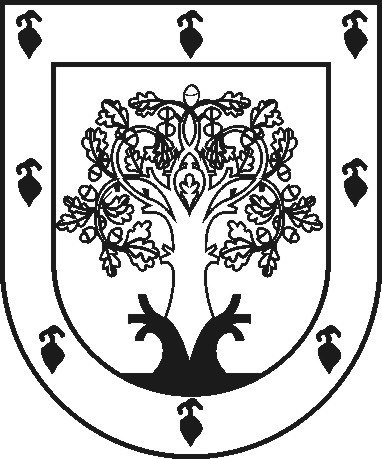 ЧУВАШСКАЯ РЕСПУБЛИКАÇĚРПӲМУНИЦИПАЛЛĂ ОКРУГĔНАДМИНИСТРАЦИЙĚЙЫШĂНУ2023 ç. раштав уйӑхĕн 14-мӗшӗ 1741 №Çěрпÿ хулиАДМИНИСТРАЦИЯ ЦИВИЛЬСКОГО МУНИЦИПАЛЬНОГО ОКРУГАПОСТАНОВЛЕНИЕ14 декабря 2023 г. № 1741 город Цивильск№ п/пАдрес местонахождения стоянки для легковых таксиКоличество мест для стоянки легковых такси1.Итого: